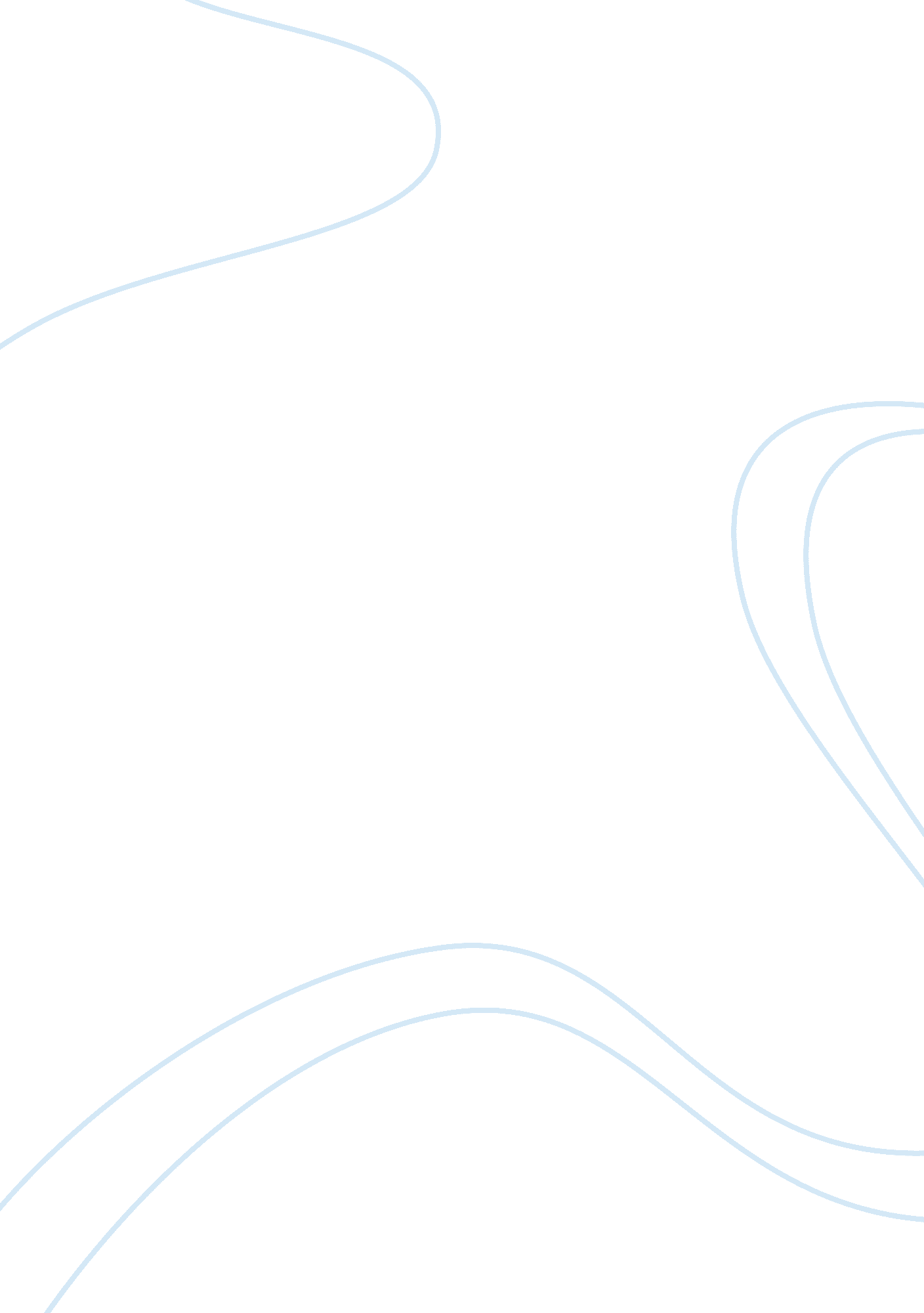 Thinking like sociologistSociology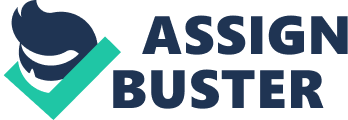 Lecturer Thinking Sociologically All over sudden, I found myself thinking sociologically when I was watching news over the television. It was on 20th/08/2014 when I was relaxing in our house together with my family members. As a sociologist, I have been very much concerned about the plights of everyone in my society. On this day, I got an opportunity to think about the challenges facing many people, not only in my neighborhood, but in the whole world. In fact, I was perplexed to hear that the HIV prevalence is very high especially amongst the married couples. 
For sure, this bulletin enabled me to think sociologically. For the first time, I engaged in a critical, evidence-based and rigorous thinking. Why is it that HIV/AIDS has become a global menace since its eruption over three decades ago? Is it because people are ignorant or negligent? No! These are just common sense arguments people are fond of. After getting provoked, I engaged myself in a sociological thought. I had to go beyond a mere argument. Instead, I went ahead to look at this issue from a sociological perspective. 
As a sociologist, I conducted a rigorous research about HIV/AIDS. Through this, I managed to get much information about its history, causes, prevalence and negative consequences to the society. These are very important set of information that enabled me to know much about the scourge. By conducting such a research, it became much easier for me to look at it from a scholarly point of view. It is more informative and contains much information about all that needs to be known about the disease. 
On the other hand, engaging in a sociological thought implied that I had to be a critical thinker. Meaning, after listening to the news anchor give details of the research she was reporting about, it became incumbent upon me to deeply think about what makes HIV/AIDS to be more prevalent especially in the married couples from the developing countries. Unlike she was reporting, the prevalence is high amongst the married persons because of the many cases of domestic wrangles. As a critical thinker, I hold the view that HIV/AIDS is a challenge to the married couples because of lack of love, commitments and faithfulness amongst them. It compels them to engage in extra-marital affairs so as to complement the blissful life they miss in their respective homes. 
As a sociological thinker, I would like to point out that HIV/AIDS prevalence is higher simply because of the people’s behaviors. The society has created a condition that favors sexual irresponsibility. However, I think this is not necessary since it has no value to add. Instead, I would like to appeal to everyone to refrain from any activity that might put them at a risk of contracting the disease. It can not only be dangerous for them, but for their partners and the society at large. Thus, they should be responsible individuals who uphold the spirit of utilitarianism which advocates for the common good. Such responsible acts would make them to be part of the solution to the problems affecting the society. 